Prepísať poznámky do zošita (28.4.)NEUTRALIZÁCIAreakcia roztoku hydroxidu s roztokom kyselinykyselina + hydroxid         VODA + soľpri neutralizácii sa rušia protikladné vlastnosti : kyslé vlastnosti kyseliny  a zásadité vlastnosti hydroxiduPri neutralizácii sa vždy uvoľňuje teploNeutralizáciou vzniká z kyslého a zásaditého roztoku – roztok neutrálnyPodstatou neutralizácie je reakcia katiónov H+ s aniónmi OH- za vzniku molekúl vody.    			 H+ + OH –             H2O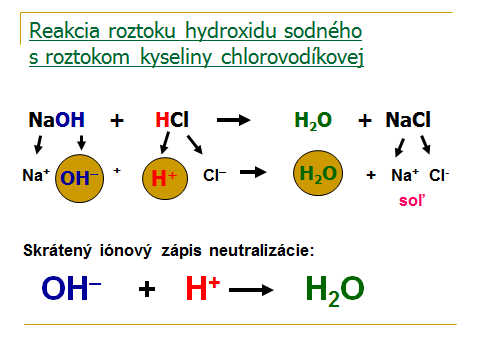 Použitie neutralizácie:Vo výskumných a priemyselných laboratóriách na presné určenie množstva kyselín a hydroxidov v rozličných látkach:– v mlieku a mliečnych výrobkoch– v minerálnych vodách– v pôde, v piveNa odstraňovanie kyselín alebo hydroxidov z odpadových vôdNa neutralizáciu kyslej pôdnej reakcie 